Confidential paper ELEMENTA-D-20-00098.R2: Science of the Anthropocene Special Issue for BaySysSupplemental MaterialChanging freshwater contributions to the Arctic: a 90-year trend analysis (1981–2070)Tricia A. Stadnyka,b; Tefs, A.a, Broesky, M.b, Déry, S. J.c, , Myers, P. G.d ,Ridenour, N.A.d, Koenig, K.e, Vonderbank, L.f, Gustafsson, D.gaDepartment of Geography University of Calgary, Calgary, AB, Canada, T2N 1N4bUniversity of Manitoba, Dept. Civil Engineering, Winnipeg MB, R3T 5V6cEnvironmental Science and Engineering Program, University of Northern British Columbia, Prince George, British Columbia, Canada, V2N 4Z9 dDepartment of Earth and Atmospheric Sciences, University of Alberta, Edmonton, Alberta, Canada, T6G2 E3eManitoba Hydro, and Hydroclimatic Studies , Winnipeg, MB, CanadafDepartment of Civil Engineering, University of Calgary, Calgary, Alberta, Canada, T2N 1N4gHydrology Research Unit, Swedish Meteorological and Hydrological Institute, Norrköping, Folkborgsvägen, SwedenList of ContentsTable S1. Validation results for all pan-Arctic rivers, summarized by region (bolded), as simulated by the revised A-HYPE model. Observed mean monthly discharge (1981–2010) is shown, along with percent of total freshwater discharge to the full Arctic domain. No performance statistics are available for the full Arctic region, as no useable period exists with data for all gauges presented. Table S2. Correlation (R2) between computed spectral power (2 to 365 days) and fitted spectral power curve (y = AxB) where power exponent by river and period is presented in Figure 7b.Table S3. Change in winter temperature and precipitation in near and far future periods for Hudson Bay subregions. Subregions defined by M Braun (submitted); mean ensemble change in maximum (TXx), minimum (TNn), and mean (Tmean) temperature and mean precipitation change (mm) are presented, followed by the standard deviation of the ensemble in square brackets.Figure S1. Modeled performance of monthly discharge of 74 pan-Arctic gauges. Model validation metrics by major Arctic drainage basin outlet (n = 79, monthly discharge, 1971–2013; gauged stations listed in Table S1) for (a) Nash-Sutcliffe efficiency (NSE), (b) correlation of mean monthly discharge, (c) mean bias of monthly discharge, and (d) standard deviation of bias of monthly discharge. Scale by upstream area (in million km2); shape indicates observed data source.Figure S2. Modeled pan-Arctic annual discharge ensemble, ensemble mean, and Mann-Kendall trend and significance.  Annual discharge for 12 largest Arctic rivers (by mean annual discharge) with Mann-Kendall trend analysis for all pan-Arctic rivers (1981–2070; red line), pre-whitened by removing 1-year lag autocorrelation prior to computing Mann-Kendall significance. Dark blue line represents the ensemble mean; light blue shading represents the ensemble range projected from hydrologic simulation of five different climate input from CMIP5.Figure S3. Ensemble mean of trend differences [|Renaturalized|-|Regulated|]. Mean of 30-year periods for (a) historic period, n = 7, and (b) future period, n = 19, of differences in the trends between naturalized and regulated simulations for the most intensely regulated rivers in the HBC. Above the red line indicates higher, more significant trends are detected in the naturalized flow record.Figure S4. Average annual daily discharge and flow probability for the period 1981–2070.  Simulated ensemble mean (a, c) day-of-year average annual discharge by 30-year period and (b, d) empirically sorted flow duration curves by 30-year period (n = 10,957) for the (a, b) regulated and (c, d) non-regulated rivers draining to the HBC.Figure S5. Trends by time period and GCM for regulated and renaturalized configurations. Thirty-year moving window analysis of trends by GCM simulation and time period for (i) regulated model, (ii) renaturalized model, and (iii) [|Renaturalized|-|Regulated|] for the three most intensely regulated and largest volume contributing systems to the HBC (a) Nelson River, (b) Churchill River, and (c) La Grande Rivière. Trends computed as Sen’s slope of Mann-Kendall trend analysis (as percent of period mean); * in (i) and (ii) represent significant trends. Blank cells in (iii) represent agreement in trend direction and significance between renaturalized and regulated; ^, increasing trend slope under regulation (relative to renaturalized); v, decreasing trend slope under regulation; and x, disagreement in trend direction where one or both trends were significant. Table S1. Validation results for all pan-Arctic rivers, summarized by region (bolded), as simulated by the revised A-HYPE model. aObserved mean monthly discharge (1981–2010)bPercent of total freshwater discharge to the full Arctic domain; no performance statistics are available for the full Arctic region, as no useable period exists with data for all gauges presented.cNot applicable or not available.Table S2. Fitted spectral power correlation (R2) between computed spectral power (2 to 365 days) and fitted spectral power curve (y = AxB), where power exponent by river and period is presented in Figure 7b.Table S3. Mean ensemble change in maximum (TXx), minimum (TNn), and mean (Tmean) winter temperature and precipitation (mm) in near and far future periods for Hudson Bay subregions. aSubregions defined by Braun et al. (submitted)bNear future (Delta1): 2021–2050; far future (Delta2): 2041–2070 evaluated relative to the historical period (1981–2010); standard deviation of the ensemble: [in brackets]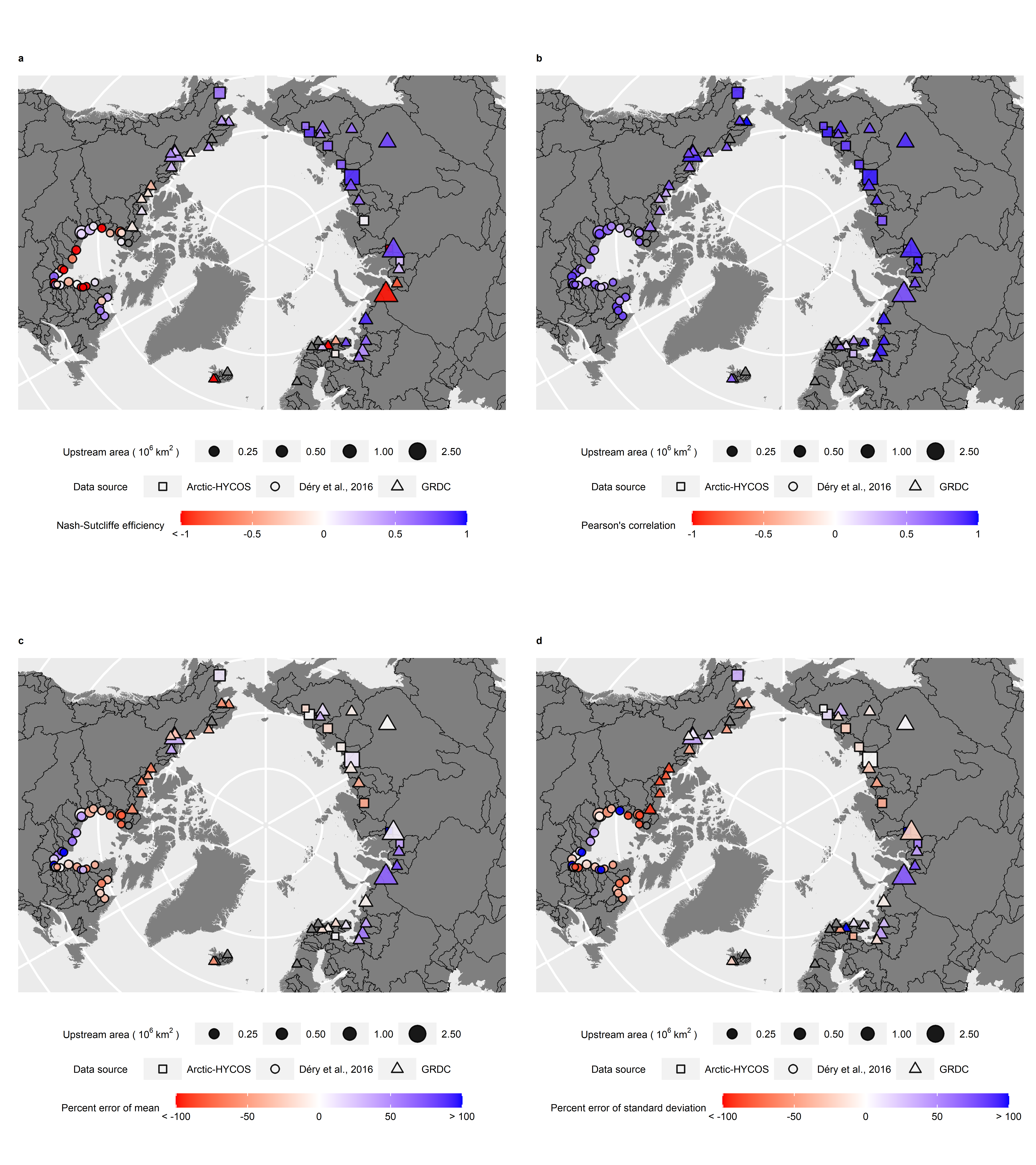 Figure S1. Modeled performance of monthly discharge of 74 pan-Arctic gauges. Model validation metrics by major Arctic drainage basin outlet (n = 79, monthly discharge, 1971–2013; gauged stations listed in Table S1) for (a) Nash-Sutcliffe efficiency (NSE), (b) correlation of mean monthly discharge, (c) mean bias of monthly discharge, and (d) standard deviation of bias of monthly discharge. Scale by upstream area (in million km2); shape indicates observed data source.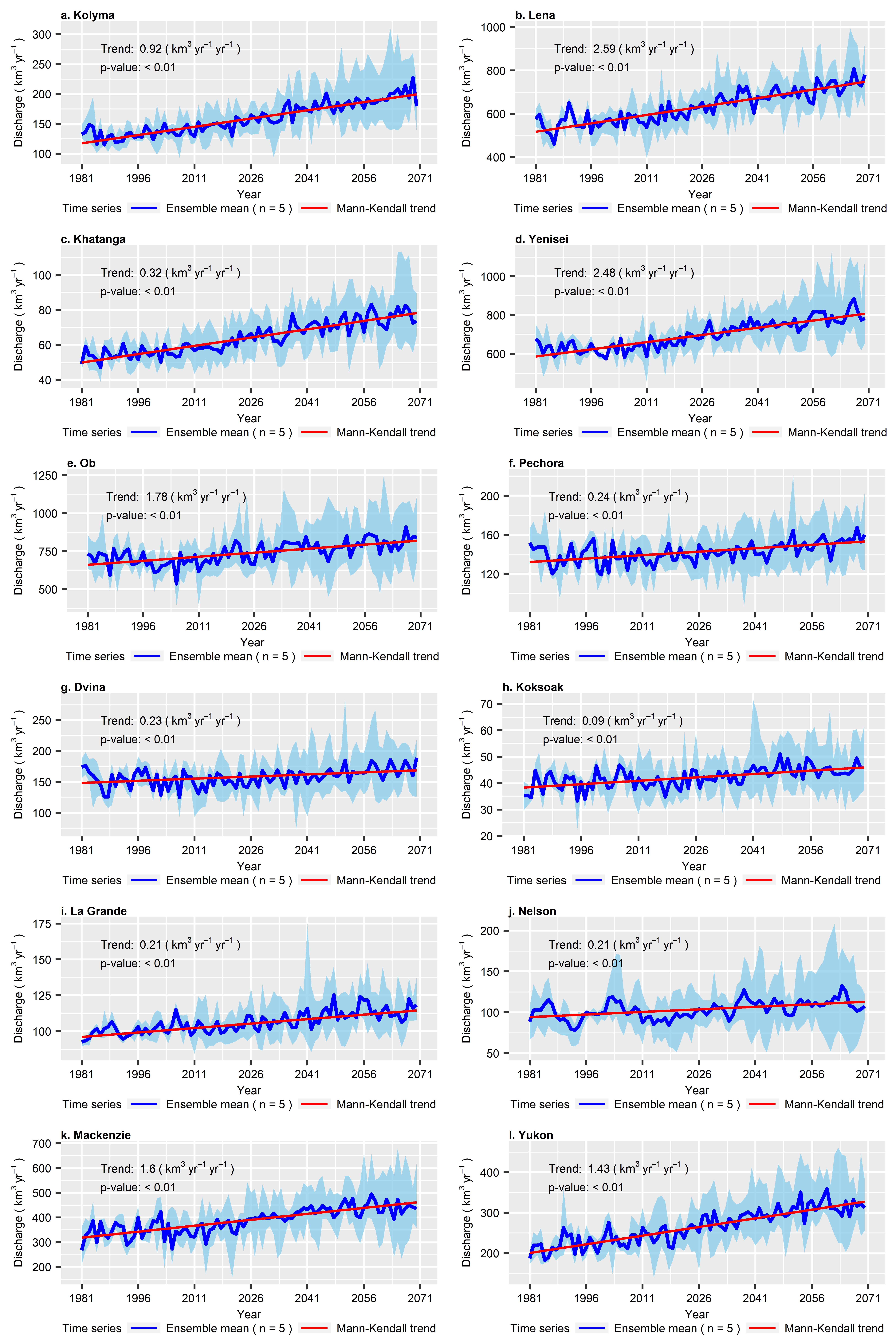 Figure S2. Modeled pan-Arctic annual discharge ensemble, ensemble mean, and Mann-Kendall trend and significance.  Annual discharge for 12 largest Arctic rivers (by mean annual discharge) with Mann-Kendall trend analysis for all pan-Arctic rivers (1981–2070; red line), pre-whitened by removing 1-year lag autocorrelation prior to computing Mann-Kendall significance. Dark blue line represents the ensemble mean; light blue shading represents the ensemble range projected from hydrologic simulation of five different climate input from CMIP5.(a)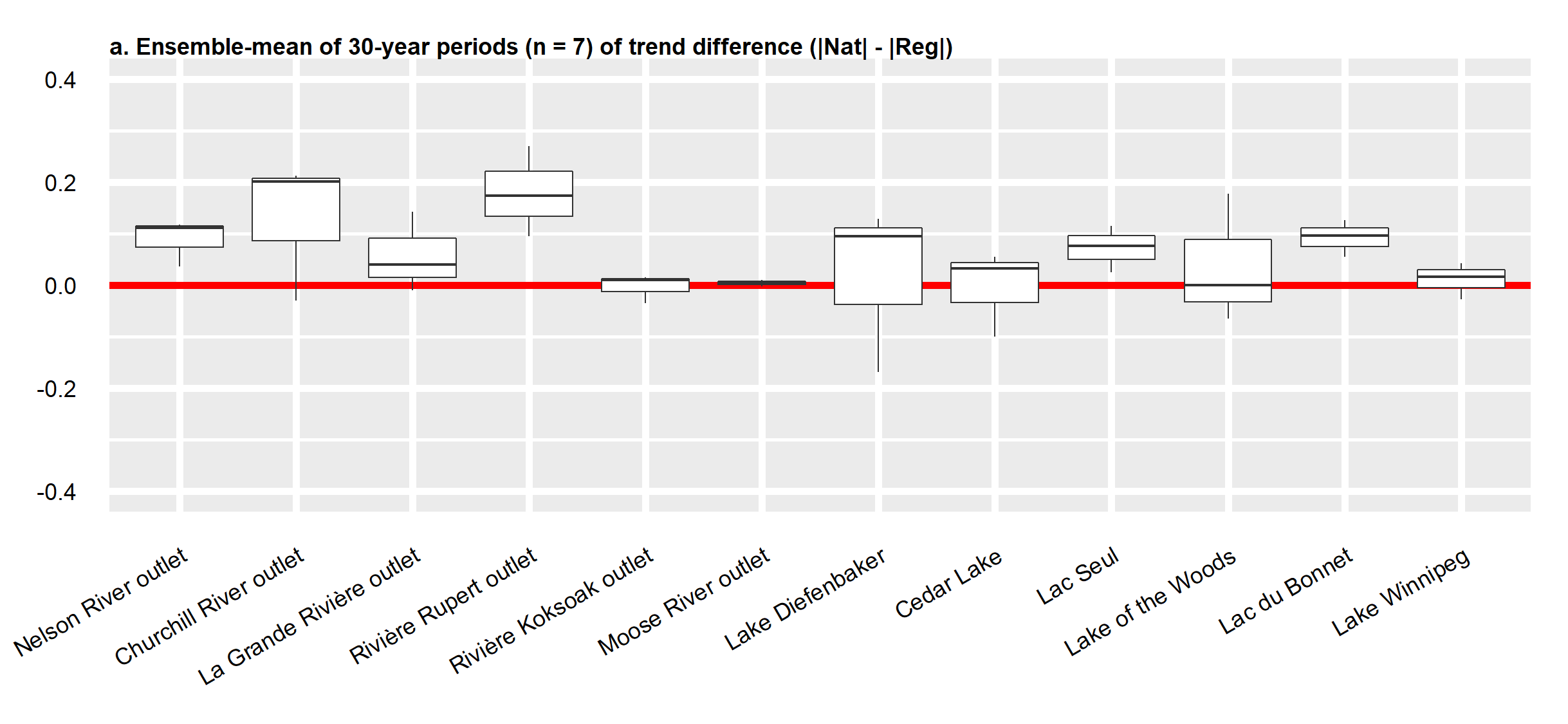 (b)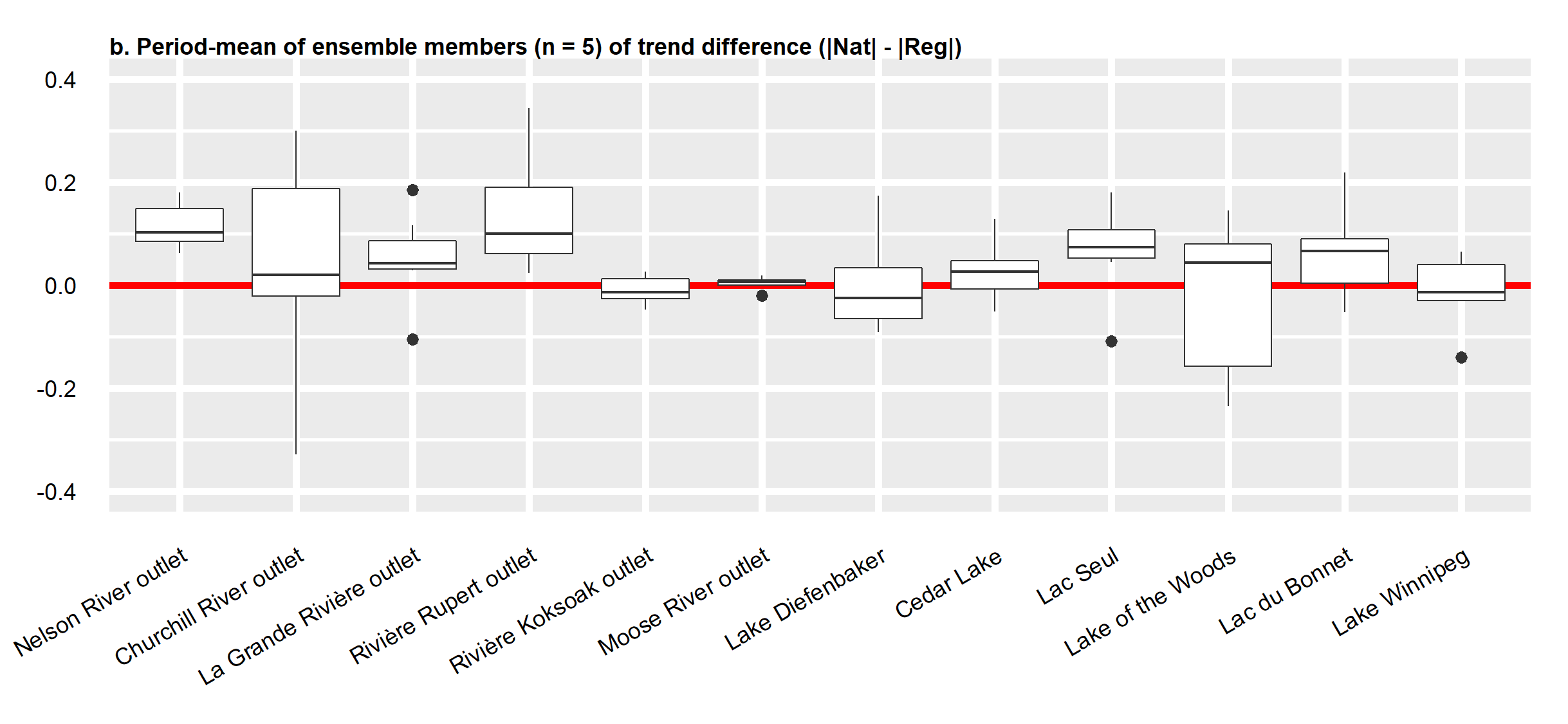 Figure S3. Ensemble mean of trend differences [|Renaturalized|-|Regulated|]. Mean of 30-year periods for (a) historic period, n = 7, and (b) future period, n = 19, of differences in the trends between naturalized and regulated simulations for the most intensely regulated rivers in the HBC. Above the red line indicates higher, more significant trends are detected in the naturalized flow record.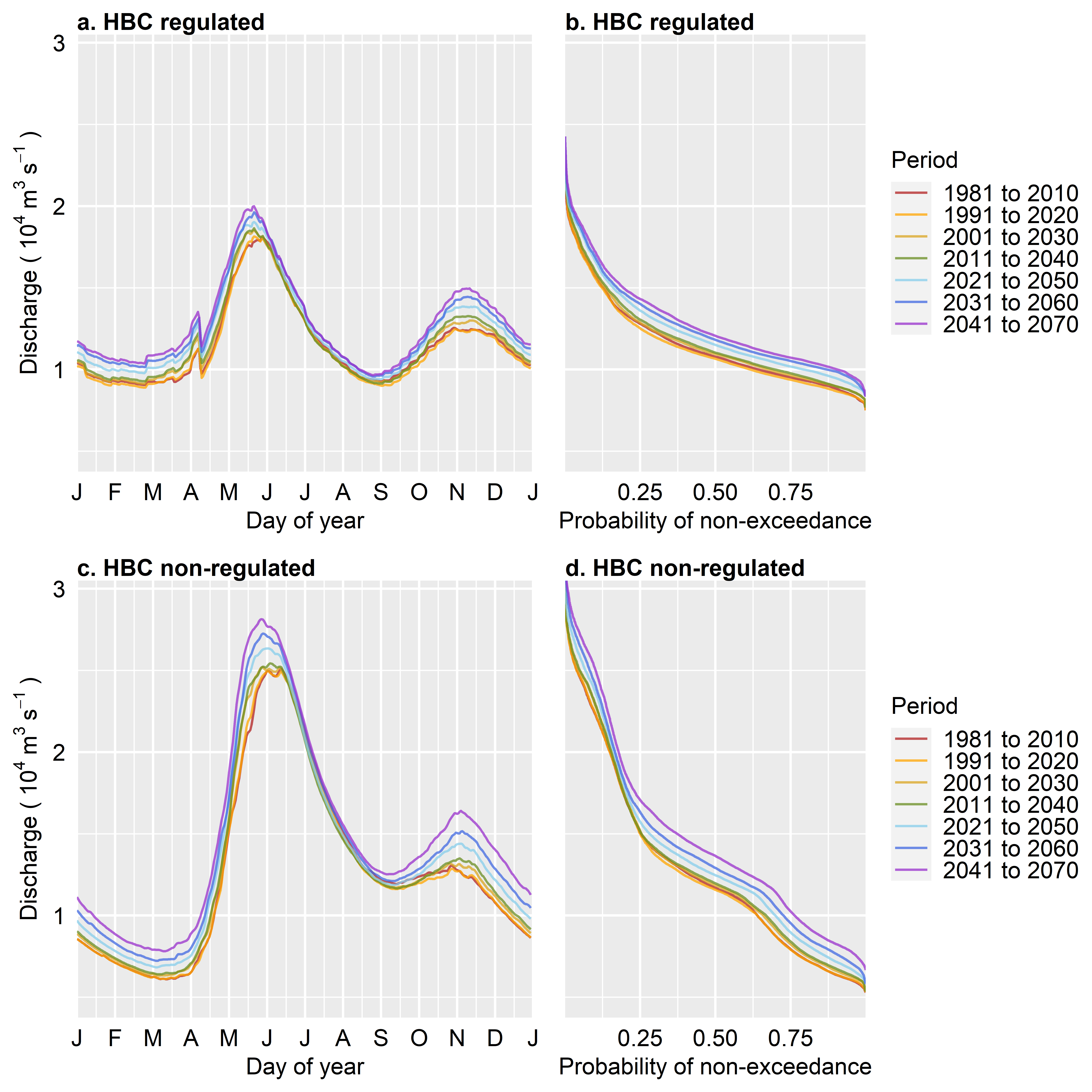 Figure S4. Average annual daily discharge and flow probability for the period 1981–2070.  Simulated ensemble mean (a, c) day-of-year average annual discharge by 30-year period and (b, d) empirically sorted flow duration curves by 30-year period (n = 10,957) for the (a, b) regulated and (c, d) non-regulated rivers draining to the HBC.(a)(b)(c)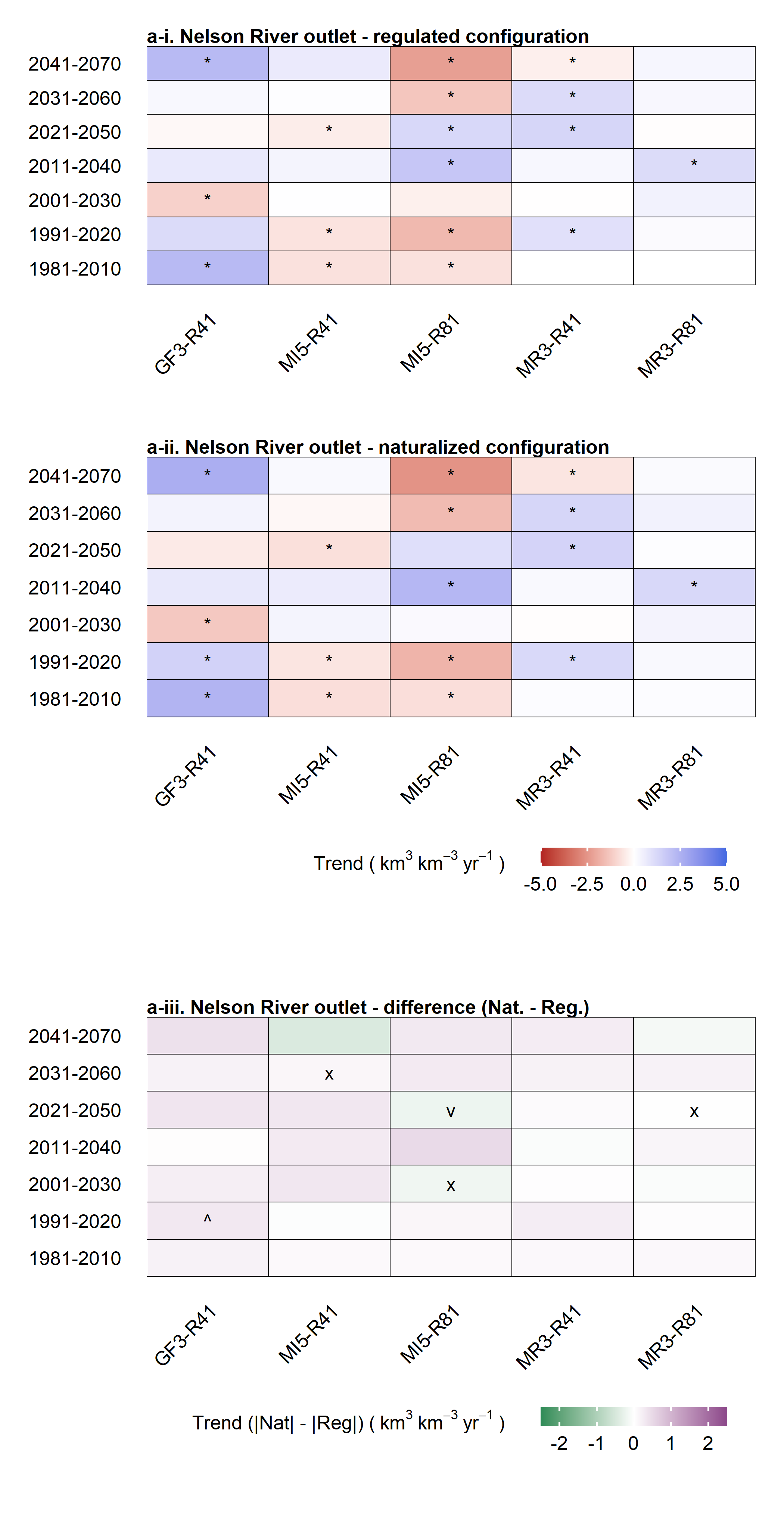 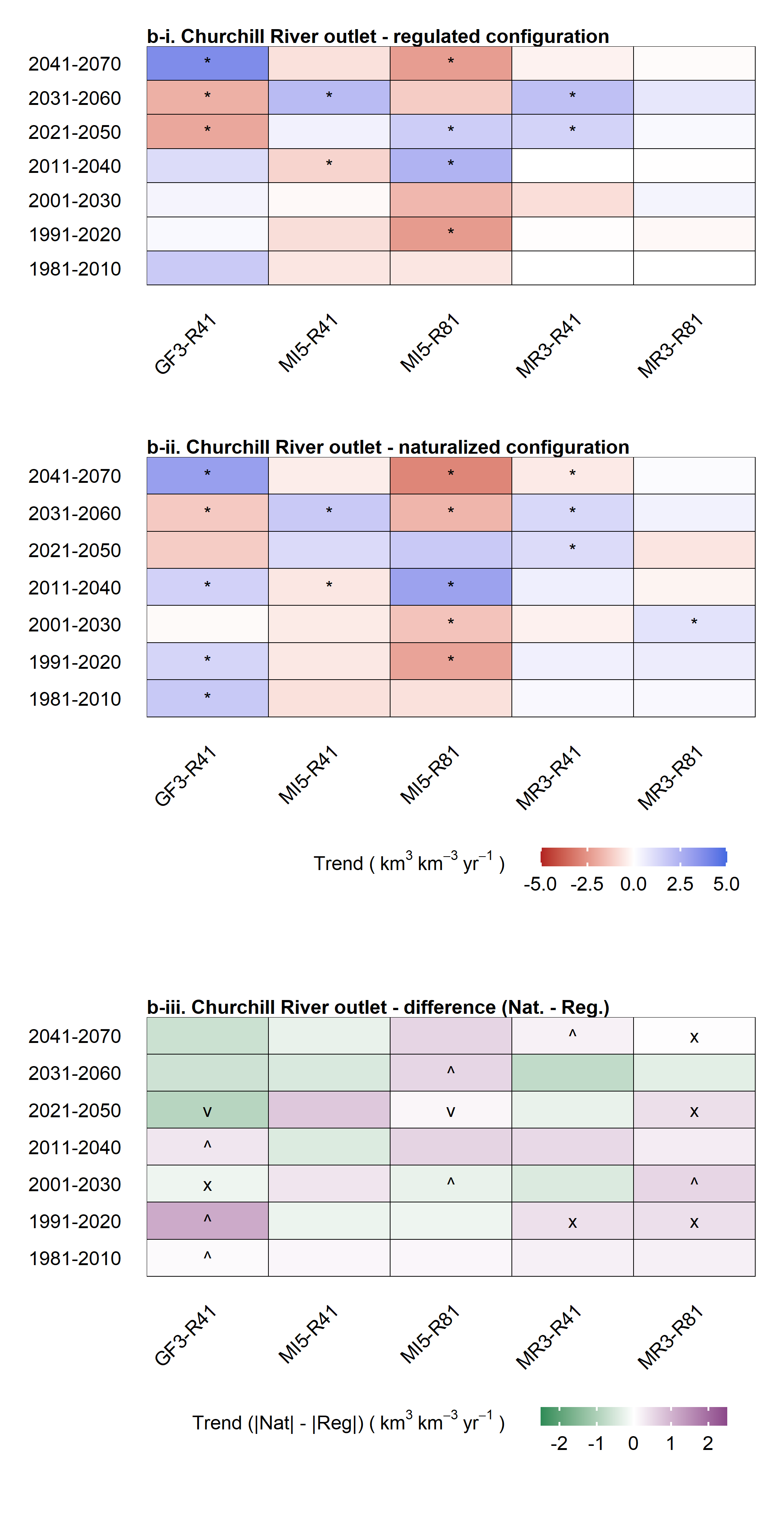 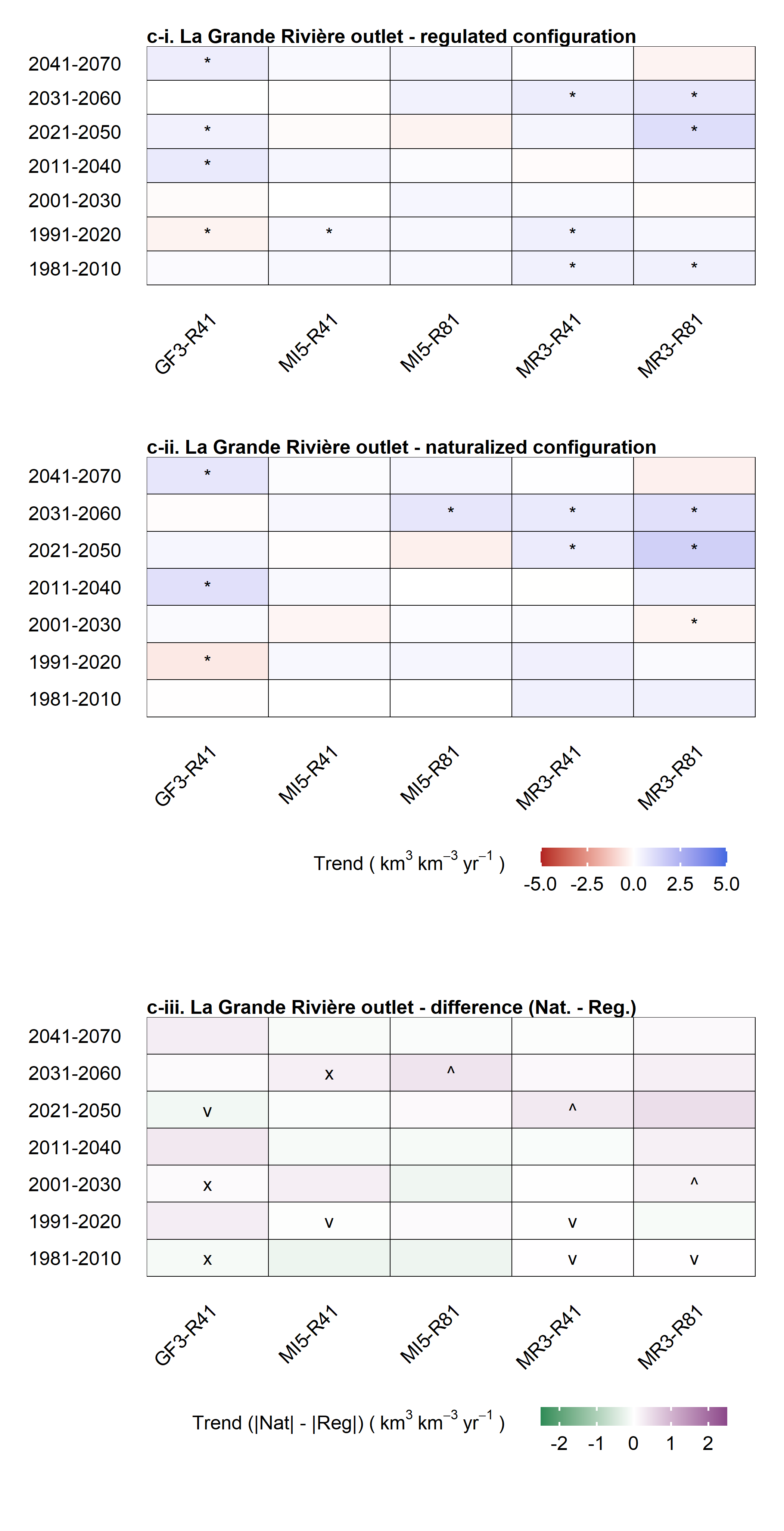 Figure S5. Trends by time period and GCM for regulated and renaturalized configurations. Thirty-year moving window analysis of trends by GCM simulation and time period for (i) regulated model, (ii) renaturalized model, and (iii) [|Renaturalized|-|Regulated|] for the three most intensely regulated and largest volume contributing systems to the HBC: (a) Nelson River, (b) Churchill River, and (c) La Grande Rivière. Trends computed as Sen’s slope of Mann-Kendall trend analysis (as percent of period mean); * in (i) and (ii) represent significant trends. Blank cells in (iii) represent agreement in trend direction and significance between renaturalized and regulated; ^, increasing trend slope under regulation (relative to renaturalized); v, decreasing trend slope under regulation; and x, disagreement in trend direction where one or both trends were significant. Location name Data source Latitude (o) Longitude (o) AHYPE drainage area (km2) Nash Sutcliffe efficiency Kling Gupta efficiencyPearson correlationRelative error of mean (%) Relative error of standard deviation (%) Observed mean discharge  (m3 s–1)aSimulated contribution to full Arctic domain (%)b Hudson Bay Complex (regulation)  DERY n.a.c n.a. 1890477 0.46 0.71 0.72 –2.0 –6.5 11313 n.a. Nelson River outlet DERY 56.9061 –93.2289 1111890 0.11 0.41 0.46 –2.5 –23.6 3343 1.6 Chruchill River outlet DERY 58.3992 –94.2430 295121 0.31 0.28 0.66 –36.0 –52.3 356 0.1 Albany River outlet DERY 52.1817 –81.7365 137035 0.08 0.40 0.74 54.1 4.1 1009 0.8 Rivière Koksoak outlet DERY 57.9503 –69.0149 136262 0.63 0.66 0.80 –12.0 –24.9 1458 0.6 Moose River outlet DERY 51.3130 –80.8665 109440 0.67 0.66 0.85 19.4 –23.6 1182 0.7 La Grande Rivière outlet DERY 53.8194 –78.7421 100729 –0.39 0.43 0.47 –19.5 –10.5 3039 1.2 Rivière Eastmain outlet DERY 52.1942 –78.2816 46930 –0.18 0.06 0.38 46.9 –53.1 108 0.1 Rivière Rupert outlet DERY 51.4452 –78.6174 46003 –1.85 0.29 0.72 –51.2 –39.7 818 0.2 Hudson Bay Complex (no regulation) DERY n.a. n.a. 977214 0.59 0.63 0.78 –4.4 –29.7 9315 n.a. Thelon and Kazan Rivers outlet DERY 63.9982 –94.2106 246371 –0.86 –0.29 0.01 –64.6 –51.8 1354 0.2 Hayes River outlet DERY 56.8909 –92.7484 105042 0.20 0.50 0.80 44.4 –8.4 611 0.4 Severn River outlet DERY 55.9435 –87.7767 99222 –1.02 0.23 0.52 39.7 45.1 672 0.5 Winisk River outlet DERY 55.1388 –85.2410 71066 –0.63 0.21 0.65 59.4 38.0 470 0.4 Rivière Nottaway outlet DERY 51.0861 –78.8282 67383 0.04 0.23 0.35 10.4 –40.1 988 0.5 Thlewiaza and Tha–anne Rivers outlet DERY 60.5878 –95.0423 49599 –12.92 –1.88 0.21 –22.8 276.3 220 0.1 Seal River outlet DERY 59.0106 –95.4294 49263 0.09 0.33 0.54 –33.2 –34.7 371 0.1 Attawapiskat River outlet DERY 52.9606 –82.7564 47168 –0.75 0.14 0.55 71.7 15.2 348 0.3 Rivière Arnaud outlet DERY 60.0450 –70.9953 44486 0.40 0.33 0.75 –26.7 –56.4 365 0.1 Grande Rivière de la Baleine outlet DERY 55.2806 –7.5323 41219 –0.02 0.42 0.72 –42.8 –27.3 663 0.2 Rivière George outlet DERY 58.2801 –65.5367 39364 0.46 0.39 0.78 –32.6 –47.4 734 0.2 Rivière aux Feuilles outlet DERY 58.7952 –70.4840 38684 –0.27 –0.11 0.37 –61.1 –67.4 548 0.1 Rivière Harricana outlet DERY 51.1417 –79.2827 33873 –192.47 –8.91 0.61 887.6 440.1 57 0.3 Rivière a la Baleine outlet DERY 57.9376 –67.6645 31788 0.55 0.49 0.79 –21.1 –41.9 486 0.2 Quoich River outlet DERY 64.2370 –93.9427 29883 –0.13 –0.27 0.55 –80.7 –87.8 213 0.0 Ekwan River outlet DERY 53.3262 –82.3654 21546 –6.66 –1.46 0.41 192.5 141.2 83 0.1 Rivière Broadback outlet DERY 51.2862 –78.7060 20189 0.41 0.61 0.67 6.6 –20.0 309 0.2 Petite Rivière de la Baleine outlet DERY 55.8618 –76.4413 15750 –1.84 0.01 0.62 60.1 68.4 101 0.1 Fergusson River outlet DERY 62.1479 –93.5213 15556 –0.34 –0.42 0.17 –73.8 –87.7 83 0.0 Rivière Innuksuac outlet DERY 58.5765 –76.9350 12727 0.02 0.32 0.67 –41.0 –42.4 104 0.0 Rivière Nastapoka outlet DERY 56.9035 –76.3638 12417 –1.80 –0.06 0.26 –62.1 –41.9 257 0.0 Rivière a l'Eau Claire outlet DERY 56.2488 –76.2797 12388 –11.12 –1.49 0.17 29.4 232.2 90 0.1 Lorillard River outlet DERY 64.2049 –90.4072 11432 0.03 –0.17 0.64 –75.3 –82.3 89 0.0 Rivière Pontax outlet DERY 51.6244 –78.6983 3020 –0.16 –0.04 0.68 –46.5 –87.2 99 0.0 Arctic Ocean rivers GRDC & HYCOS n.a. n.a. n.a. n.a. n.a. n.a. n.a. n.a. 102986 n.a. Ob At Salekhard GRDC 66.7045 66.5912 2917508 –0.86 0.05 0.74 61.6 66.9 12889 11.0 Yenisey At Igarka GRDC 67.2418 86.5527 2442735 0.79 0.73 0.90 –0.4 –24.9 19499 10.4 Lena at Kusur HYCOS 70.7433 127.3350 2418974 0.88 0.91 0.94 7.1 0.2 17773 9.5 Mackenzie River at Arctic Red River GRDC 67.5238 –133.6766 1717754 0.38 0.48 0.91 32.8 39.1 9211 5.7 Lena At Tabaga GRDC 61.7974 129.6286 895724 0.79 0.89 0.89 –2.8 0.3 7303 3.7 Yukon River at Pilot Station Alaska HYCOS 61.9617 –162.8544 820856 n.a. n.a. n.a. n.a. n.a. 6576 3.4 Kolyma at Kolymskaya HYCOS 68.8187 158.5510 533013 0.81 0.85 0.92 0.4 13.3 3234 1.7 Yukon River near Stevens Village Alaska HYCOS 65.8750 –149.4486 498171 0.23 0.45 0.83 21.5 47.5 3373 2.1 Kolyma At Srednekolymsk GRDC 67.3126 153.4898 368441 0.55 0.58 0.89 14.2 38.2 2121 1.3 Severnaya Dvina At Ust'–Pinega GRDC 64.0459 41.6449 350496 0.53 0.38 0.94 50.9 34.4 3416 2.6 Pechora At Oksino GRDC 67.5595 52.3886 312041 0.89 0.90 0.94 –4.8 –6.9 4823 2.3 Indigirka at Vorontsovo HYCOS 69.5577 147.4290 302800 0.64 0.62 0.82 –22.0 –25.5 1712 0.7 Khatanga at Khatanga HYCOS 72.1080 102.6981 264999 –0.09 0.27 0.77 –51.2 –46.1 6757 0.8 Yana at Ubileynaya HYCOS 70.7231 136.1203 223083 0.67 0.75 0.82 –7.8 –15.6 1145 0.5 Olenek At 7.5 km down of Buur's mouth GRDC 71.8621 123.6247 196702 0.66 0.52 0.86 –24.1 –39.1 1269 0.6 Taz at Sidorovsk HYCOS 65.9138 82.2080 97481 0.20 0.35 0.87 32.3 54.9 1097 0.7 Back River above Hermann River GRDC 66.0445 –96.5344 88092 –0.07 –0.16 0.60 –57.0 –93.0 489 0.1 Indigirka At Indigirskiy GRDC 64.6031 142.9383 83512 0.64 0.73 0.81 –13.8 –12.5 420 0.2 Pur At Urengoy GRDC 65.8356 78.7207 80514 0.28 0.31 0.91 50.3 46.3 627 0.6 Anabar At Saskulakh GRDC 71.8838 114.2083 78822 0.55 0.29 0.86 –47.1 –50.4 490 0.2 Peel River above Fort Mcpherson GRDC 67.1355 –135.0008 69174 0.10 0.54 0.70 –15.7 32.0 683 0.2 Anderson River below Carnwath River GRDC 68.5445 –128.5132 60204 0.26 0.22 0.65 60.7 –33.1 172 0.1 Onega At Porog GRDC 63.5864 38.9099 56678 0.61 0.62 0.83 30.0 –16.0 547 0.4 Mezen' At Malonisogorskaya GRDC 64.9653 45.5343 56401 0.62 0.51 0.92 40.9 26.3 639 0.4 Bolsh'oy Anuy at Konstantinovo HYCOS 68.0557 161.2823 49494 0.60 0.74 0.81 –17.4 –1.4 263 0.1 Nadym At Nadym GRDC 65.5183 72.6525 48317 –0.61 0.02 0.80 58.4 76.6 440 0.4 Coppermine River above Copper Creek GRDC 67.2290 –116.1515 45600 –0.34 –0.10 0.71 –63.6 –84.4 253 0.1 Khantaika at Shnezhnogorsk HYCOS 68.0386 87.3368 29814 –9.30 –3.24 0.34 405.8 104.9 74 0.2 Kovda At Knyazhegubskaya GES HYCOS 66.6862 32.0364 25540 0.01 0.21 0.31 –0.3 –39.2 288 0.1 Kobuk River near Kiana Alaska GRDC 66.9910 –159.9862 24587 0.41 0.28 0.84 –52.7 –46.3 426 0.1 Arctic Red River near the mouth GRDC 66.8285 –132.9984 19999 0.50 0.70 0.78 –19.0 5.8 156 0.1 Tuloma At Verkhne–Tulomskaya GES GRDC 68.5746 31.1080 17458 –3.77 –0.39 0.16 –6.4 109.7 202 0.1 Burnside River near the mouth GRDC 66.5772 –109.2395 17210 –0.17 –0.32 0.30 –70.5 –86.8 144 0.0 Ellice River near the mouth GRDC 67.2214 –104.1440 16739 –0.02 –0.21 0.36 –65.0 –80.2 88 0.0 Alazeya At Argakhtakh GRDC 68.4702 153.2817 15800 0.56 0.64 0.77 20.8 –17.6 40 0.0 Paatsjoki at Kaitakoski GRDC 68.9203 28.4066 14718 0.22 0.31 0.58 –12.4 –53.1 164 0.1 Ponoy At Kanevka GRDC 67.1661 38.6613 10431 0.79 0.87 0.90 4.8 7.3 122 0.1 Kuparuk River near Deadhorse Alaska GRDC 70.2737 –149.0836 8885 0.42 0.31 0.72 –37.3 –50.5 75 0.0 Voron'ya At Serebryanskaya GES 1 GRDC 68.5598 35.3968 8514 –0.22 0.43 0.45 –16.3 –0.3 110 0.0 Tree River near the mouth GRDC 67.2764 –112.6274 6067 –0.20 –0.21 0.36 –56.4 –85.9 38 0.0 Firth River near the mouth GRDC 69.1776 –139.8116 5686 –0.37 0.34 0.65 –19.9 52.7 44 0.0 Oelfusa at Selfoss GRDC 63.9537 –20.9563 5674 –3.40 0.42 0.71 –48.6 –11.2 369 0.1PeriodRegion or riverRegion or riverRegion or riverRegion or riverRegion or riverRegion or riverRegion or riverRegion or riverRegion or riverRegion or riverRegion or riverRegion or riverRegion or riverRegion or riverRegion or riverPeriodArcticKolymaLenaKhatangaYeniseiObPechoraDvinaKoksoakLa GrandeNelsonMackenzieYukonHBC regulatedHBC no regulation1981 to 20100.921 0.953 0.948 0.945 0.964 0.929 0.958 0.956 0.904 0.698 0.889 0.937 0.938 0.826 0.875 1991 to 20200.921 0.944 0.945 0.948 0.964 0.930 0.947 0.948 0.903 0.696 0.886 0.938 0.937 0.821 0.884 2001 to 20300.916 0.948 0.945 0.943 0.932 0.928 0.934 0.938 0.903 0.676 0.886 0.958 0.937 0.806 0.878 2011 to 20400.917 0.948 0.953 0.949 0.932 0.926 0.941 0.948 0.905 0.675 0.888 0.935 0.931 0.810 0.883 2021 to 20500.914 0.952 0.947 0.948 0.932 0.925 0.941 0.951 0.909 0.674 0.890 0.934 0.943 0.797 0.882 2031 to 20600.914 0.941 0.947 0.948 0.932 0.925 0.949 0.954 0.902 0.677 0.893 0.936 0.931 0.799 0.883 2041 to 20700.917 0.955 0.940 0.947 0.934 0.928 0.936 0.940 0.901 0.671 0.890 0.936 0.943 0.797 0.880LocationaTXx (°C)bTXx (°C)bTNn (°C)bTNn (°C)bTmean (°C)bTmean (°C)bPRCPTOT (mm)bPRCPTOT (mm)bLocationaDelta 1Delta 2Delta 1Delta 2Delta 1Delta 2Delta 1Delta 2Foxe Basin2.57[2.13]b3.70[2.22]3.15[2.01]5.60[2.74]2.63[1.84]4.32[2.26]27.56[26.40]65.91[41.89]Northwestern Hudson Bay1.65[1.63]2.49[1.90]2.75[1.31]4.60[1.76]2.36[1.38]3.68[1.60]23.94[11.44]60.40[7.15]Hudson Lowlands/West James Bay1.60[1.22]2.56[1.80]3.39[1.40]5.41[1.70]1.97[1.02]3.14[1.29]44.39[20.61]78.58[22.54]East James Bay1.54[1.37]2.59[1.94]3.50[1.56]6.04[2.15]1.91[0.94]3.09[1.21]60.37[14.17]106.62[33.37]East Hudson Bay/Ungava Bay1.71[1.52]2.32[2.03]3.77[2.02]6.58[3.13]2.23[1.48]3.59[1.77]52.90[31.44]89.73[47.20]Nelson Basin1.59[0.97]2.60[1.59]2.84[1.40]4.25[1.51]1.77[0.81]2.68[1.07]34.01[12.47]48.47[37.84]Churchill Basin1.54[1.06]2.46[1.97]3.06[1.38]4.76[1.71]1.87[0.88]2.83[1.11]32.56[15.53]52.64[23.87]